Keech Hospice Care 	Referral FormChildren’s ServicesType of referralPlease complete this form in BLOCK CAPITALS and return to the address stated together with up-to-date clinic letters and any other relevant information.Child’s detailsPrimary DiagnosisDate of diagnosis: ___/___/___Date of recognition of life-limited/life-threatening condition: ___/___/___What was the outcome?Family detailsMother/CarerFather/CarerSiblingsGPConsultant 1Consultant 2Social WorkerHealth VisitorCommunity NursePhysiotherapistOTLocal HospitalRelevant medical historyRelevant social historyAny other/further informationReason for referral (For example, end of life care, symptom management, emotional/psychological support, in-patient stays).Referrer’s detailsPlease return this form to:Email (secure): keech.childreferral@nhs.netKeech Community Team, Keech Hospice Care, Great Bramingham Lane, Streatley, Luton LU3 3NTPlease call CIPU on 01582 497871 to check the referral has been received.OFFICIAL USE ONLY: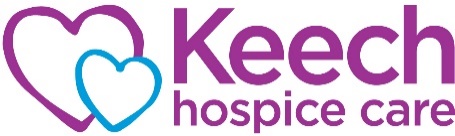 A limited company registered in England. Company number 2904446. Registered charity number 1035089Urgent     Routine Surname:Forename(s):Forename(s):Known as:Date of birth:Date of birth:Gender:     Male          Female NHS number:NHS number:Ethnic group:Religion:Religion:Main language(s):Interpreter required?     Yes             No  Interpreter required?     Yes             No  Home Address:Postcode:Home telephone number:Home telephone number:Email:Additional telephone numbers:School/Nursery:School/Nursery:Is the child subject to a Child Protection Plan?Yes No Does the child have an advanced care plan? Yes No Has resuscitation been discussed with the child/family?Yes No Parental consent for referral obtained?Yes No Parental consent given to gain and share information with other professionals?Yes No Name: 	 	 	 	 	 	 	 	D.O.B: ___/___/___Address: 	 	 	 	 	 	 	 	 	Postcode:Gender:   Male         Female Interpreter required:    Yes       No 	 Do they read English?    Yes            No 	Ethnic group: 	                                                                            Religion:Relationship to child:Name: 	 	 	 	 	 	 	 	D.O.B: ___/___/___Address: 	 	 	 	 	 	 	 	 	Postcode:Gender:   Male         Female Interpreter required:    Yes       No 	 Do they read English?    Yes            No 	Ethnic group: 	                                                                            Religion:Relationship to child:Sibling’s name: D.O.B:___/___/___Gender:Sibling’s name:D.O.B:___/___/___Gender:Sibling’s name:D.O.B:___/___/___Gender:Sibling’s name:D.O.B:___/___/___Gender:Sibling’s name:D.O.B:___/___/___Gender:Name:Tel. No.:Address:E-mail:Name:Tel. No.:Address:E-mail:Name:Tel. No.:Address:E-mail:Name:Tel. No.:Address:E-mail:Name:Tel. No.:Address:E-mail:Name:Tel. No.:Address:E-mail:Name:Tel. No.:Address:E-mail:Name:Tel. No.:Address:E-mail:Name:Tel. No.:Address:E-mail:Name:Address:Postcode:Email:Relationship to child:Referrers role:Date of referral:Date received: